National 4 Biology			Life on Earth 			Unit Assessment Revision Help SheetIn a food web, animals depend on the other animals and plants that they eat for food.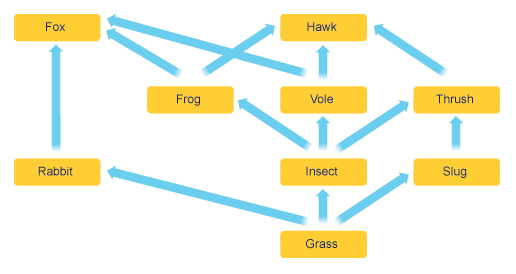 One food chain from the food web above is:GRASS  RABBIT  FOXComplete the following food chains:GRASS  __________________________  VOLE  HAWK_________________  SLUG  THRUSH  __________________GRASS  INSECT  _________________  FOXIf one organism is removed from a food web, the other animals and plants in the food web can also be affected.  In the food web above, if the slugs were all removed, then the thrush numbers would DECREASE due to a lack of food.   The numbers of grass could INCREASE as they are no slugs eating it.What could happen if the frogs were removed?Fox numbers would INCREASE / DECREASE because _____________________________________________________________________Thrush numbers INCREASE / DECREASE because _____________________________________________________________________Insect numbers would INCREASE / DECREASE because _____________________________________________________________________Biodiversity is the total variety in all the species of plants and animals in an area.Many human activities can affect the biodiversity in an area.  In the examples below, match what is meant by each term:Habitat destruction 			catching more fish than neededOver-fishing  				oil being released into the seaDeforestation  				destroying the homes of animalsAn oil spill  					cutting down too many treesAll of these would DECREASE biodiversity as the numbers of animals and plants would DECREASEThe nitrogen cycle is an important way to allow nitrogen to be built up into proteins.  Animals get their nitrogen from eating other plants or animals.  Plants get their nitrogen by absorbing it from the soil in their roots.Framers can add manure, or other fertilisers to soil to give the plants a supply of nitrogen.   Plants like peas, beans and clover are very good at adding nitrogen to the soil.If plants don’t get enough nitrogen, they would only be able to grow very slowly, or might not grow at all.Animals and plants often have special adaptations to let them live in harsh conditions.  A CAMEL has broad feet to stop it sinking into the sand  EAGLES have good eyesight to hunt prey  DEER have good hearing to listen out for predators  In birds, the shape and size of their beak is matched to the type of food they eat. Very small beaks will be used to eat small insects or seeds e.g a CHAFFINCHBirds with sharp pointed beaks will often eat other animals e.g a HAWKBirds with very large beaks can eat a lot of fish very easily e.g a PELICANWhen completing experiments, the results that we collect give us important information.  You should be able to see any difference between the results in an experiment.Complete the following conclusion:As the height of plant INCREASES / DECREASES, the number of leaves INCREASES / DECREASES.In Biology, when looking at the results of an experiment, we can also be asked to calculate a ratio.  This means comparing one number with another, but the numbers have to be WHOLE numbers, and simplified, and cancelled down.For example, in a class of 10 girls and 2 boys, the ratio would be 2 girls : 1 boy (as there are twice as many girls as there are boys).Work out the ratio for the number of leaves in the 40cm plant, compared to the 60 cm plant._______________________ : ______________________40 cm						60 cmHeight of plant (cm)Number of leaves302540406080